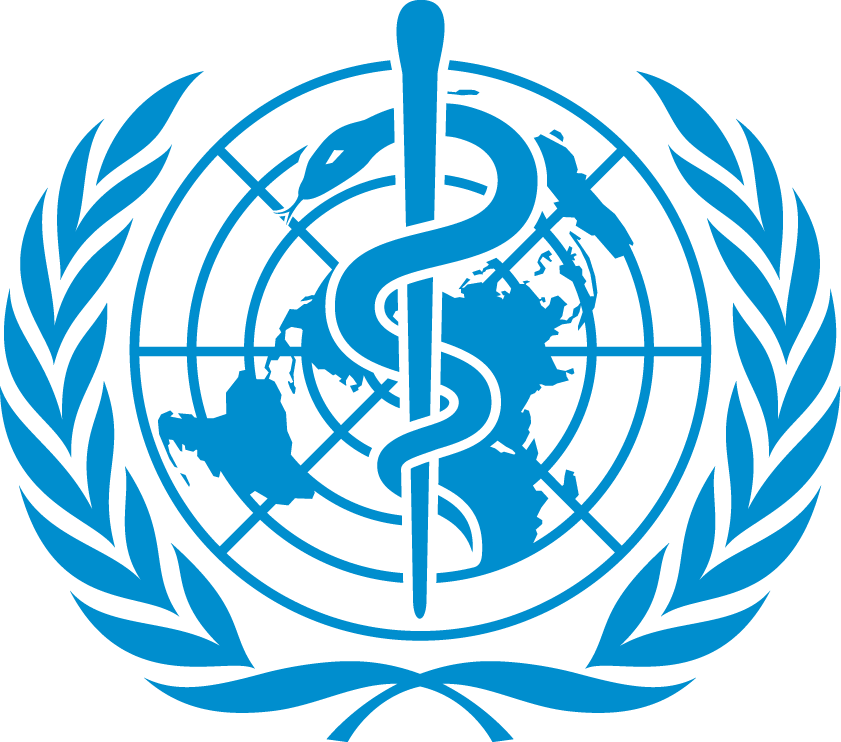 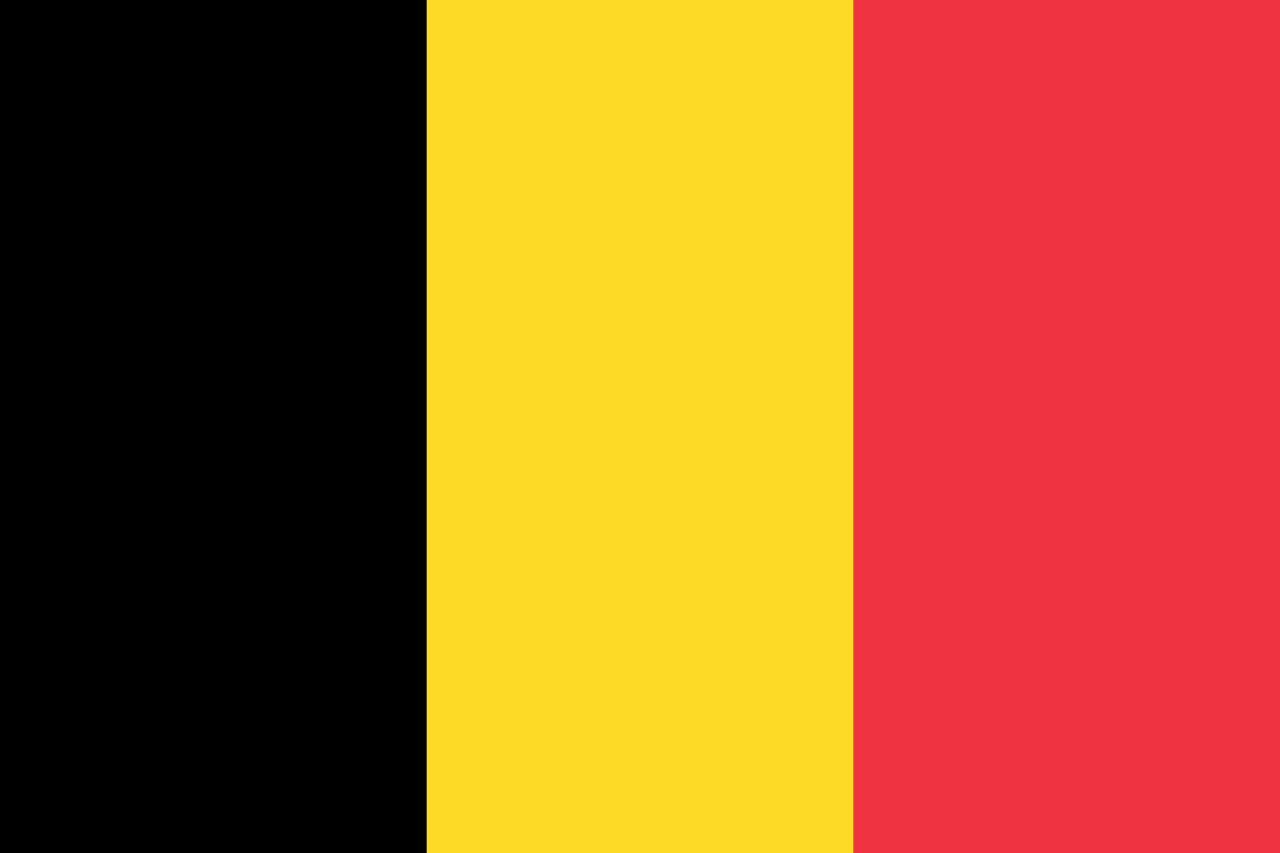 Country: BelgiumCommitte: World Health OrganizationAgenda Item: Responding to the Opposition to VaccinationDelegate: Isra Sezin Bağıröz     Infectious diseases are threats to human health. Some of these diseases can be preventable with the help of the vaccines(VPC). Vaccines have a small amount of the infectious disease, with the help of the vaccine our body slowly becomes immune to that kind of disease.     In our society, some people refuse vaccines(Anti-Vaccine Group). They refuse to get vaccinated because;1-They believe rumors about vaccines causing autism, alzheimer or they contain some type of nano device to be able to control them.2-Because of media, they reach false informations about vaccines.                                                                                                                                                      3-They think it’s religiously inappropriate. 4-They think vaccines are not safe because of the side-effects. Regardless of getting vaccinated from children to adults, their health is in danger because of the anti-vaccine group. Belgium sincerely wish for this topic to be solved and ready to do anything. Belgium has one of the highest rates of covid vaccine with %75,7 of getting fully vacinated and %76,5 of getting their first vaccine. Belgium is at the center of vaccine campaigns. As our King Philip says “The World is counting on us.” To fight against vaccine deniers, we have vaccine campaigns and we give courses to our citizens especially to the new parents. We believe that the main resaon for anti-vaccine group to deny vaccines is they are not informed enough or they hear false informations through social media. We can’t fully say that vaccine deniers are not right.  But when a person come across with a vaccine rather than positive effects they intend to look negative ones. We believe that every citizen should be able to see the positive sides and decide while thinking about consequences for other people too. We agree with the fact that they have rights to choose about their bodies but it bears threats to other people’s health so we cannot fully agree either. Brussels is the center of EU. Sadly to inform because of this reason anti-vaccine group aims for the Brussels at their protest. This situations doesn’t only apply in our country. Other countries also have faced these protests. As Belgium we hope that in this meeting we will be able to share our experiences and handle it with the minimized losses. At a time like this we have to be together. We look forward to this meeting with other delegates and sincerely hope for every delegate to enjoy and find a solution about this.